Фотоотчет развлечения «Масленица в гостях у ребят» в старшей (разновозрастной) группеЦель: Приобщение детей дошкольного возраста к народным традициям.
Задачи:- Создать настроение торжества и веселья;- совершенствовать двигательные умения и навыки детей;- доставить детям радость от народных игр, песен;- воспитывать любовь к народным играм, традициям.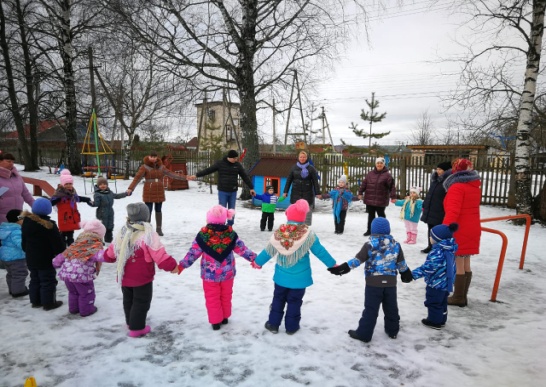 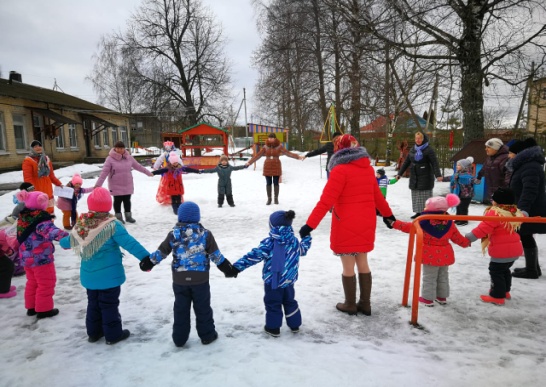 Песня - хоровод «Как на тоненький ледок» 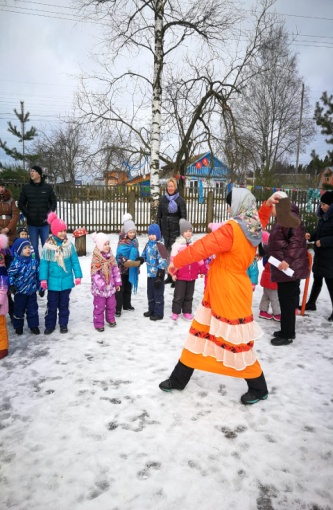 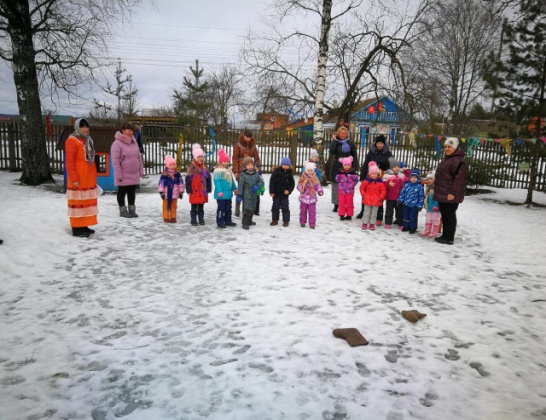 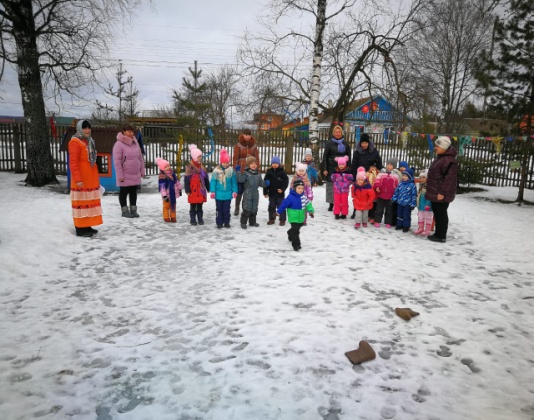 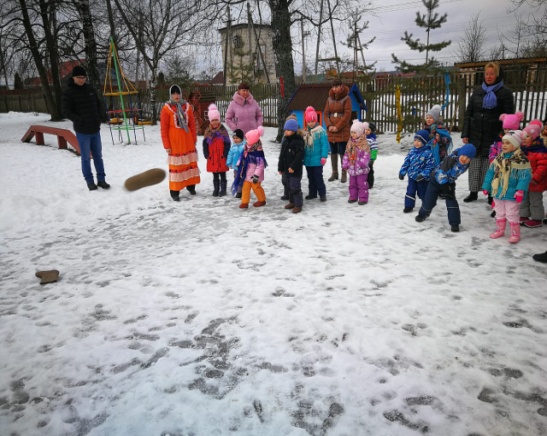 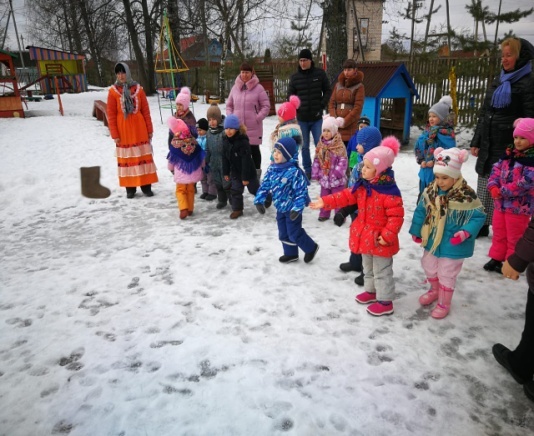 Игра-забава «Валенок»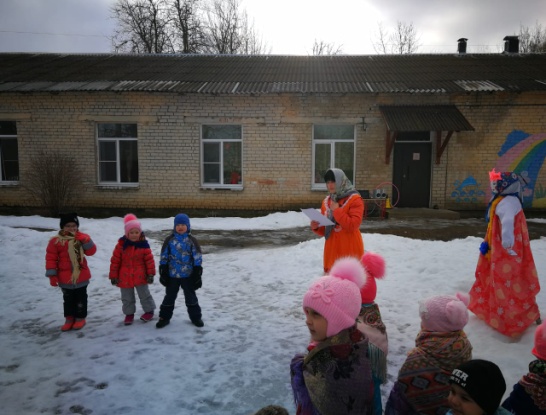 Дети рассказали стихотворения о Масленице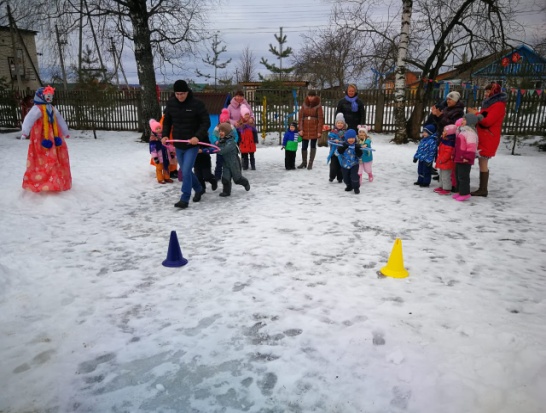 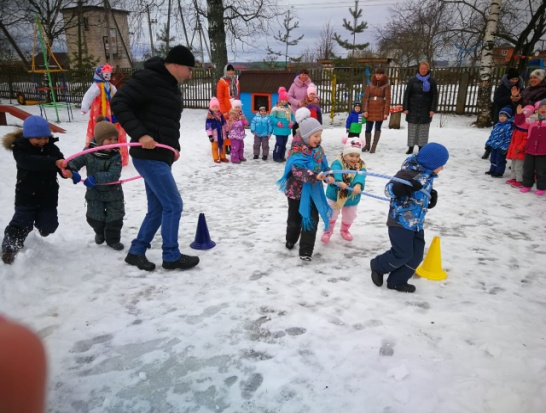 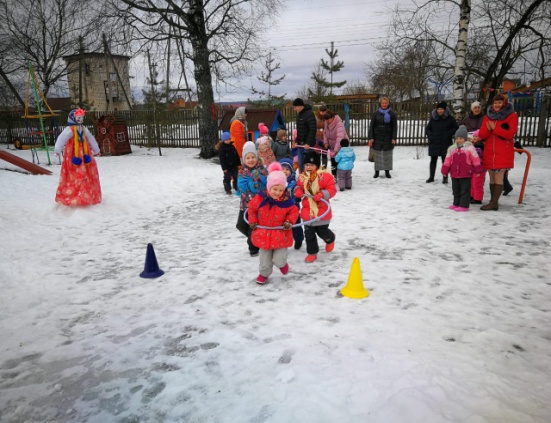 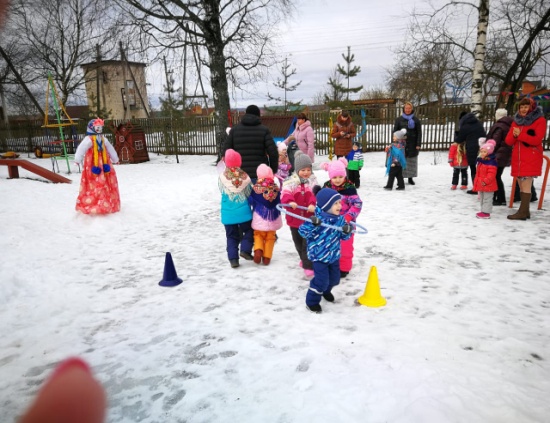 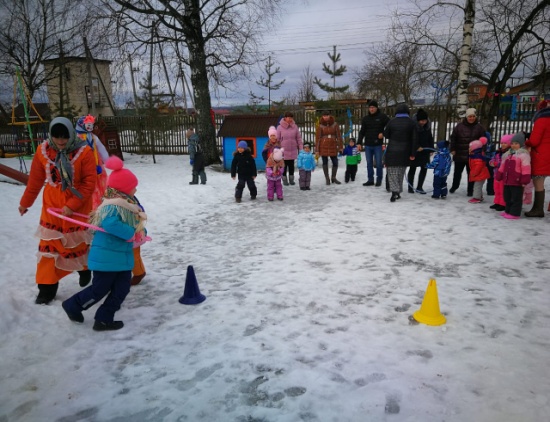 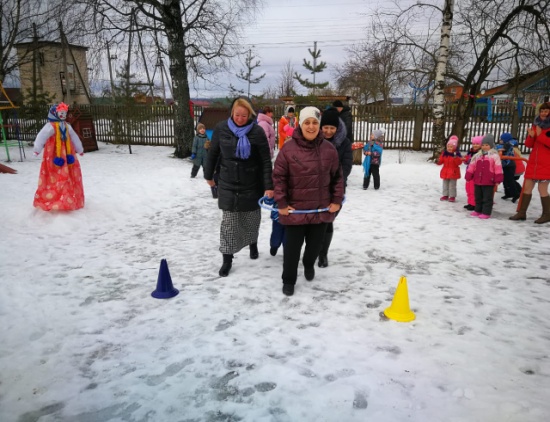 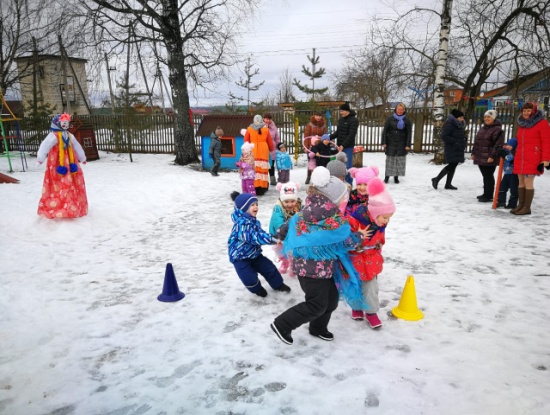 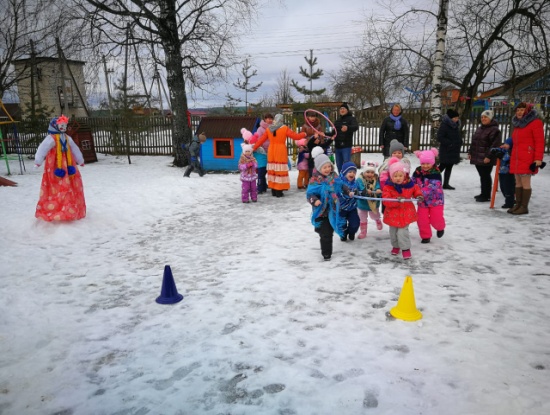 Эстафета «Катание на лошадях»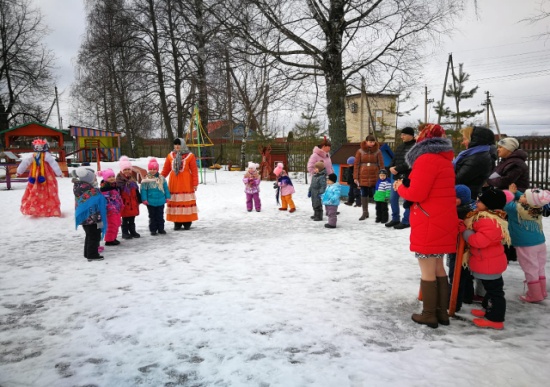 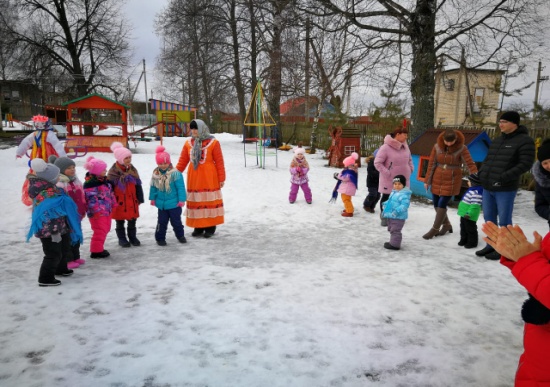 Частушки спели девочки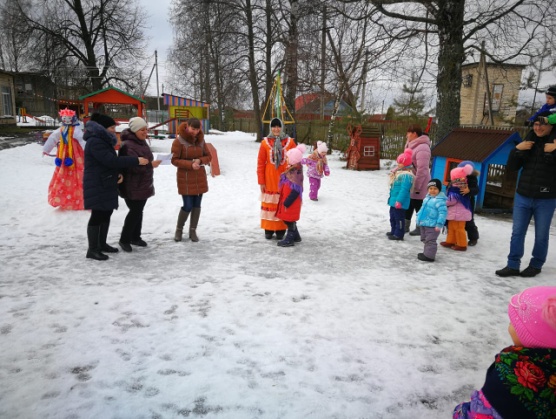 Затем частушки спели взрослые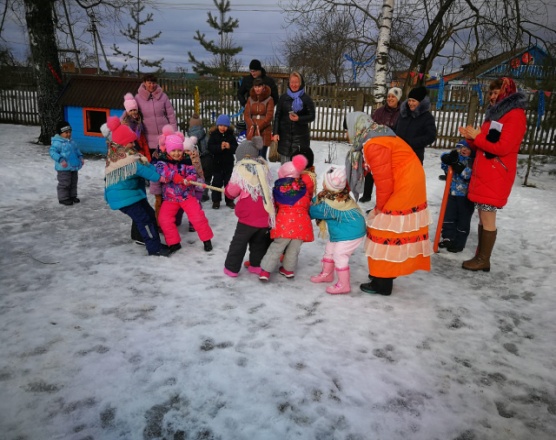 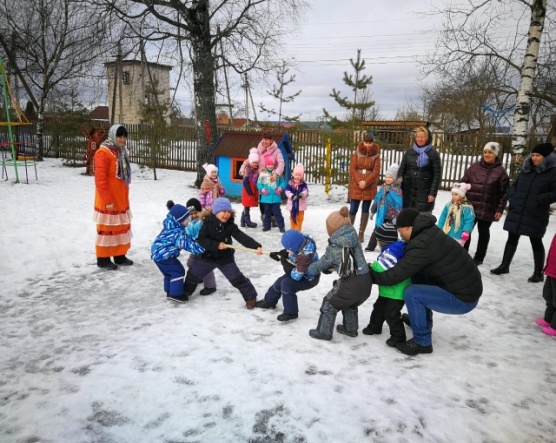 Игра- забава «Перетягивание каната» 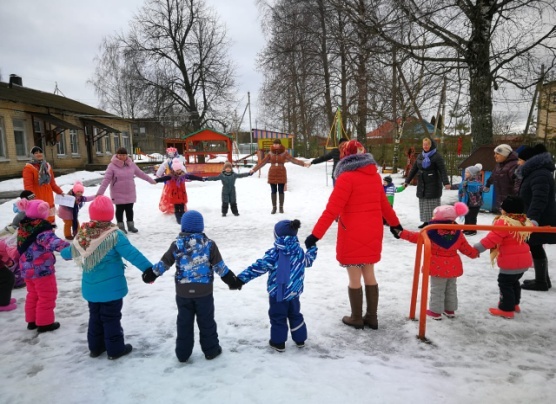 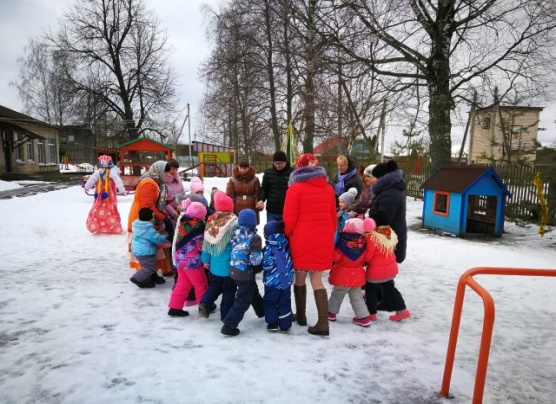 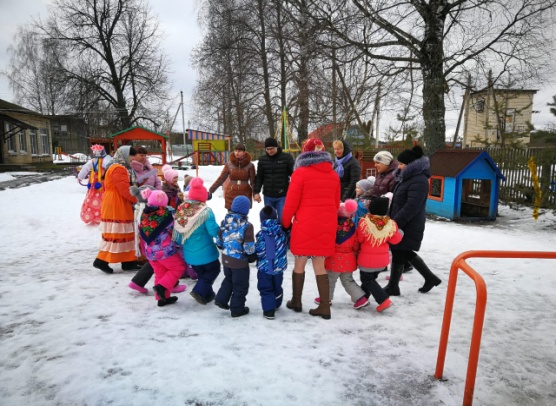 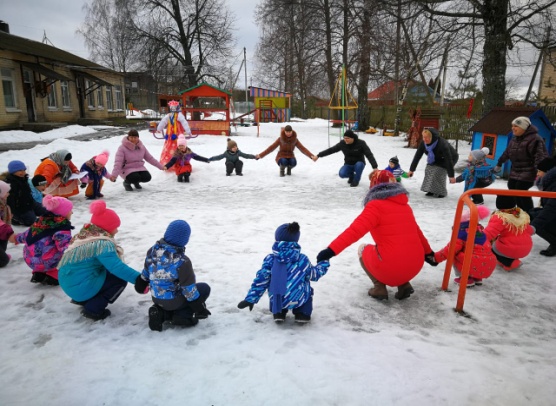 Хороводная игра «Блинок»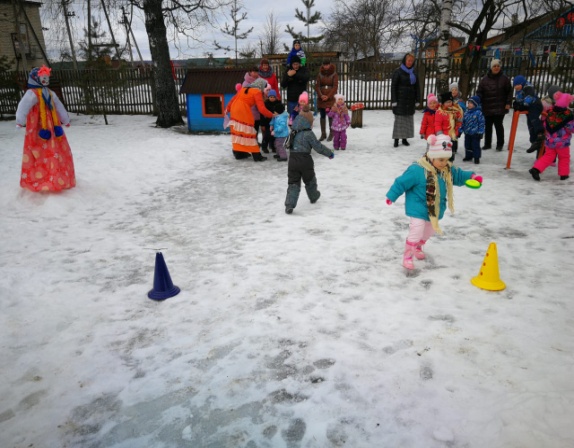 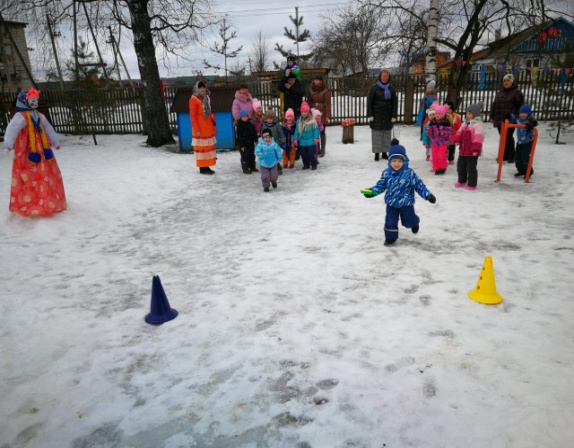 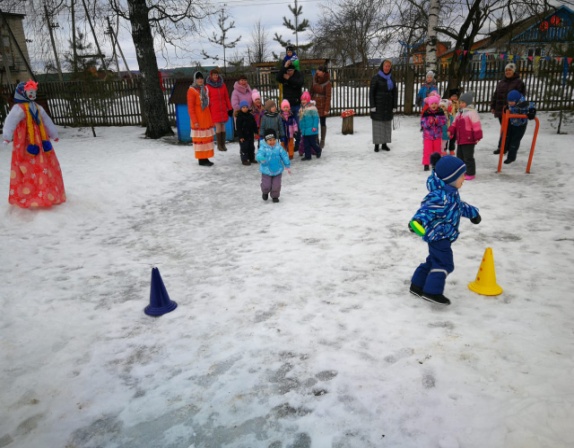 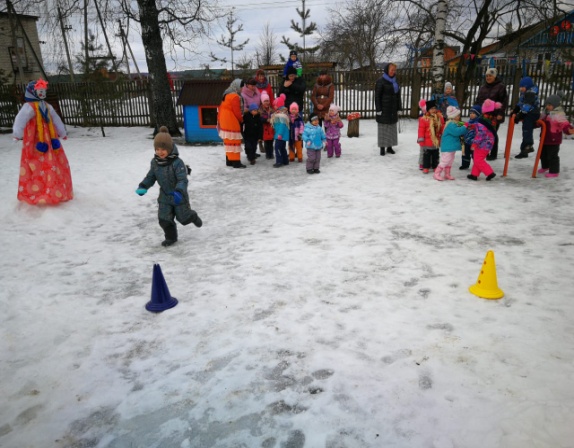 Эстафета «Перенеси блины»
Игра «Угадай, кто спрятался под платком»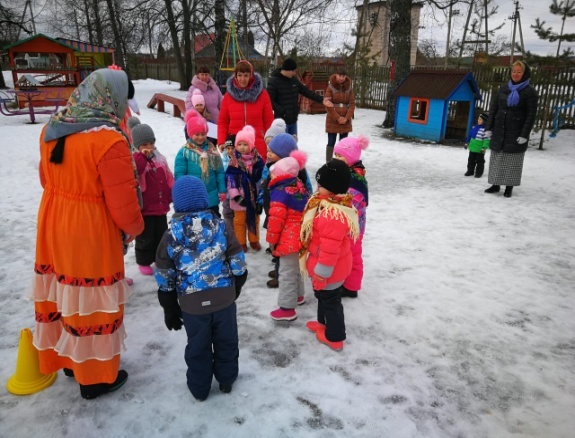 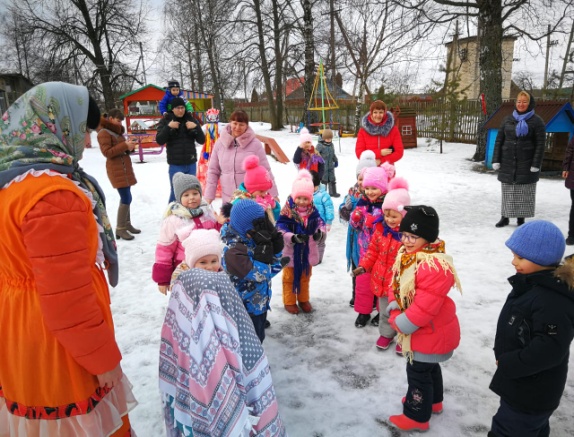 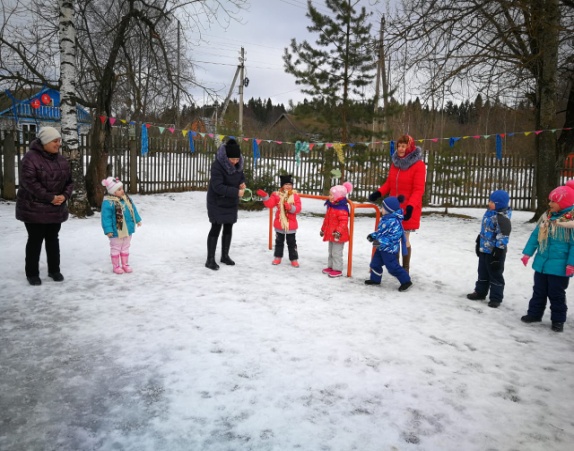 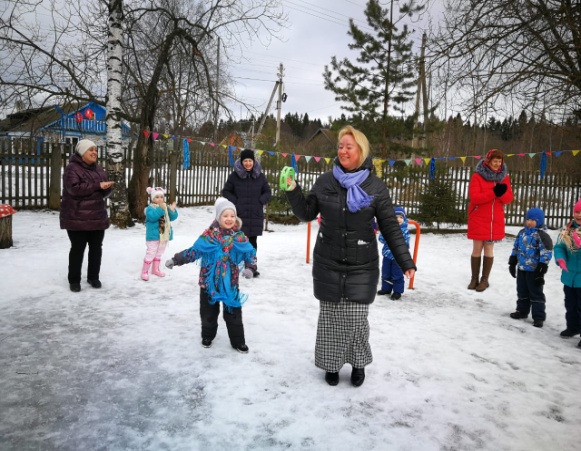 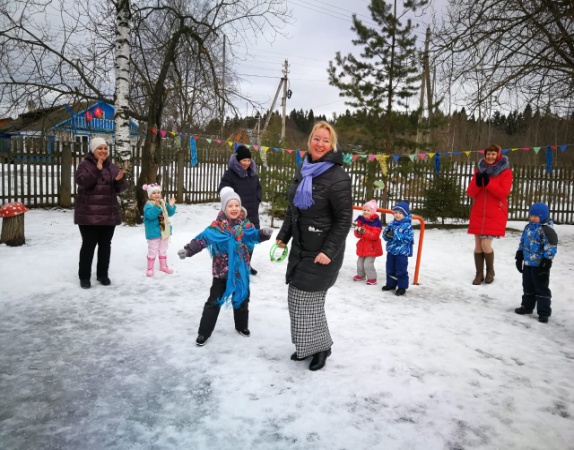 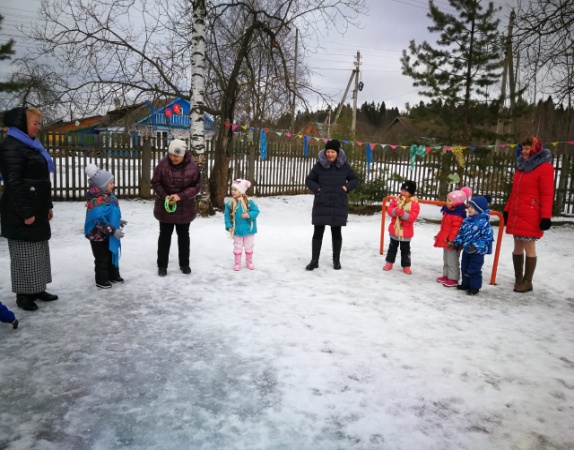 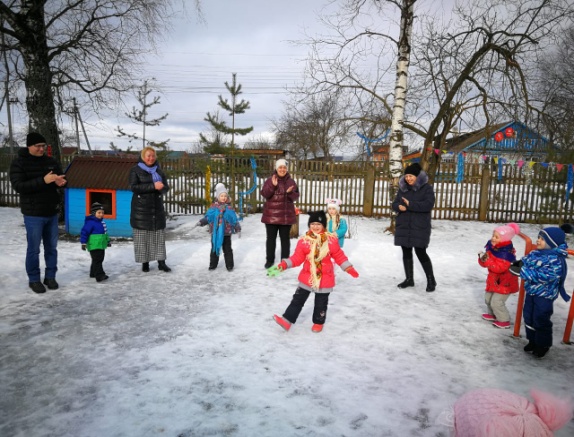 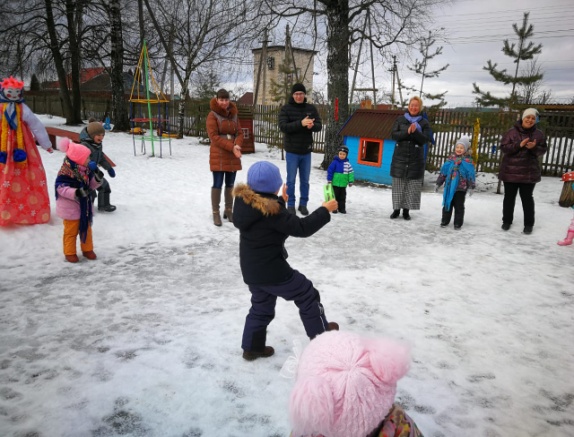 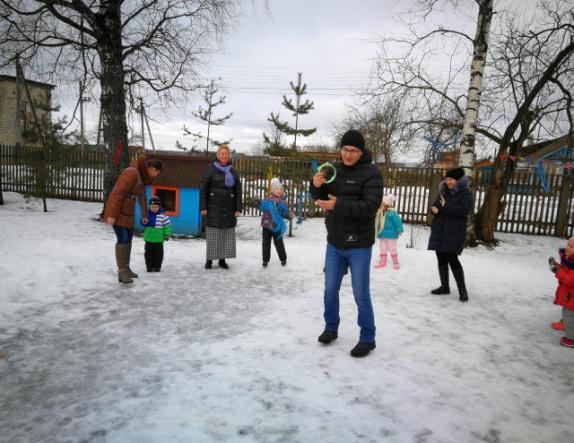 Подвижная игра «Веселый бубен» 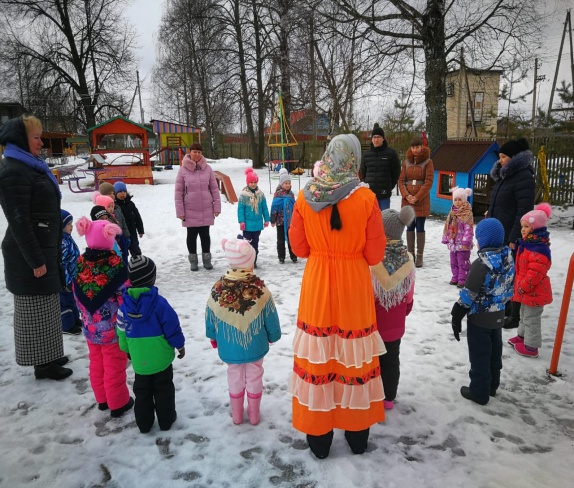 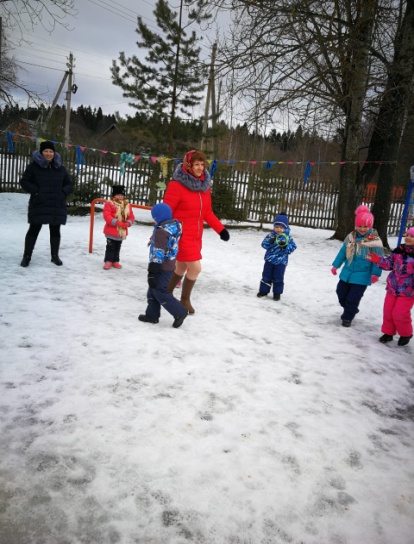 Хороводная игра «Блинчик» 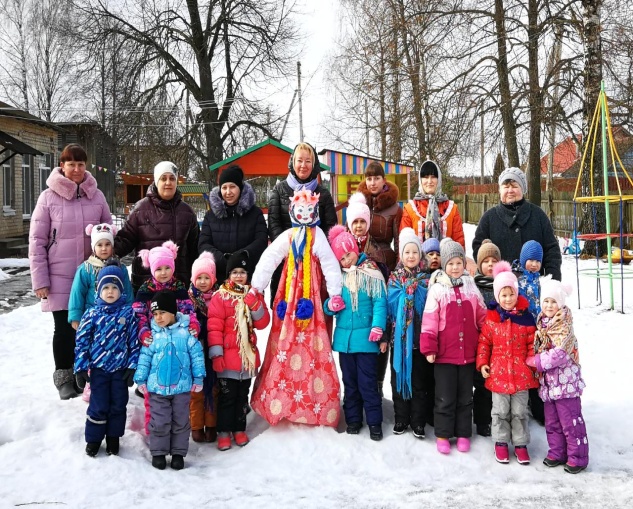 